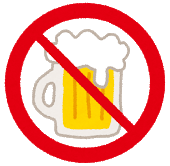 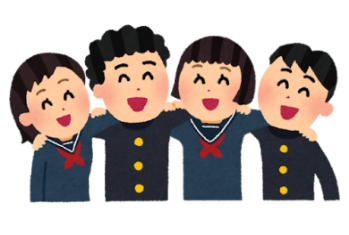 日　時：第１回：令和２年８月26日（水）　　　　第２回：令和２年10月28日（水）午後１時30分から午後４時30分まで（受付：午後1時から）場　所：第１回：大阪府教育センター　第３研修室（大阪市住吉区苅田４丁目13-23）　　　　第２回：大阪赤十字会館　302・303会議室（大阪市中央区大手前２丁目１－７）内　容：○講義「未成年者の飲酒問題について考える　～大人が知っておくべき大事なこと～」　　　　　　　　新生会病院　院長　和気浩三氏　　　　○アルコール依存症当事者の体験談　　　　○飲酒防止教室を実施するにあたって（テキストの説明）　　　　　　　　　　　　　　　　　　大阪府こころの健康総合センター　職員対　象：○大阪府内（大阪市・堺市を除く）の保健所職員○大阪府内（大阪市立・堺市立を除く）の小学校、中学校、高等学校、支援学校の教職員・教育関係者定　員：　40名（申込先着順）　　　　　　　※申し込み方法については裏面をご確認ください【問合せ先】　大阪府こころの健康総合センター　事業推進課　担当：平川・甲田電話：０６－６６９１－２８１０ＦＡＸ：０６－６６９１－２８１４Ｅメール：kenkosogo-g22@sbox.pref.osaka.lg.jp